Министерство образования Кировской областиКОГОАУ ДПО «Институт развития образования Кировской области»Центр повышения квалификации ИРО Кировской области в г. Вятские ПоляныАдминистрации Вятскополянского района Кировской области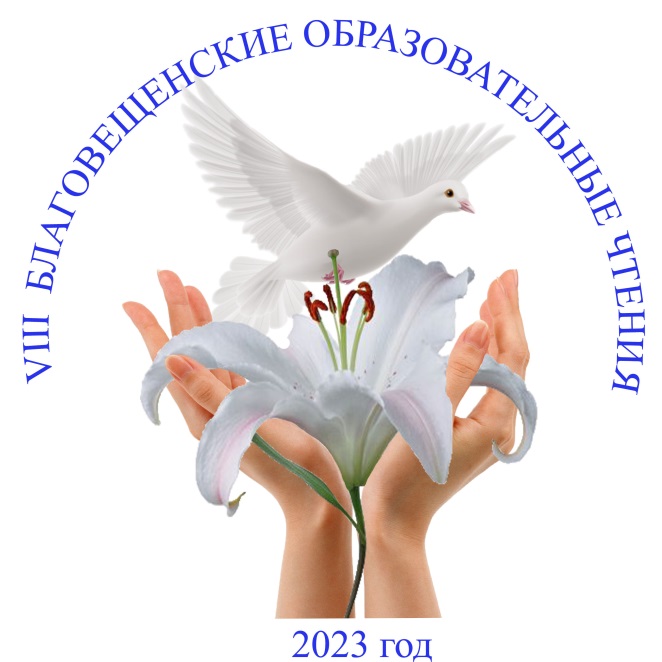 30 и 31 марта 2023 г.г. Вятские ПоляныVIII межрегиональные Благовещенские образовательные чтения« ОТЕЦ-ЭТО ЗВУЧИТ ГОРДО. РОЛЬ ОТЦА В ВОСПИТАНИИ ДЕТЕЙ»Место проведения: Центр ПК ИРО Кировской области в г. Вятские ПоляныАдрес: г. Вятские Поляны, ул. Гагарина, д. 30-аДата проведения: 30 и 31 марта 2023 года30 марта 2023годаФотовыставка «Загляни в семейный альбом: я и мой папа» открыта для просмотра и голосования с 12.00 ч 30 марта 2023 года до 12.00 ч 31 марта 2023 года. Ссылка для просмотра и голосования: https://vk.com/album51775325_292084344Конкурс видеороликов «С папой интересно» открыт для просмотра и голосования с 12.00 ч 30 марта 2023 года до 12.00 ч 31 марта 2023 годаСсылка для просмотра и голосования: https://vk.com/video/playlist/51775325_213.00-14.30. «ЗОЛОТАЯ ЛЕКЦИЯ» «Отец и сын святоотеческой и русской классической литературе»Лектор Кучина Елена Сергеевна, сотрудник Центра повышения квалификации ИРО Кировской области, учитель русского языка и литературы МКОУ гимназия г.Вятские Поляны Режим работы: online. Ссылка для подключения https://pruffme.com/landing/u1725892/tmp167989607931 марта 2023г.9.00-10.00. Прием гостей, регистрация участниковЦентр ПК ИРО Кировской области в г. Вятские Поляны. Адрес: г. Вятские Поляны, ул. Гагарина, д. 30-а9.00-14.00 Выставка творческих работ « Мы с папой мастера» 10.00-10.30. Торжественное открытие чтений, приветствие участников Пелевина Виктория Валериевна, глава муниципального образования Вятскополянского муниципального районаСлобожанинова Анна Юрьевна, заместитель главы администрации города Вятские ПоляныРешетников Павел Васильевич, начальник отдела Юго-Восточного образовательного округа министерства образования Кировской областиПротоиерей Евгений Смирнов, руководитель отдела религиозного образования и катехизации Вятской Епархии Фасхутдинов Рауф Халимович, председатель правления региональнойкультурно-просветительской общественной организации татар Кировской областиХалимова Шамсия Нурмухаметовна, заместитель председателя областной общественной организации «Конгресс татар Кировской области», руководитель татарской женской организации «Ак калфак»10.30 -11.30. Творческий праздник «МИНУТА СЛАВЫ» 11.30 – 11.50. Кофе – пауза11.50-12.50. Работа секций. Секция №1. «Такие важные слова: «Отец. Отечество. Отцовство»«Педагог – наставник духовной жизни» Протоиерей Евгений Смирнов, руководитель отдела религиозного образования и катехизации Вятской епархии«Роль отца в исламе»Мифтахутдинов Руслан Васильевич, папа Мифтахутдиновой Зайнаб Руслановны, воспитанницы МКДОУ детский сад "Калинка", директор ООО МЗ Ватан г. Вятские Поляны, муэдздин (помощник имама) в мечети«Роль отца в воспитании ребенка в классном коллективе и в семье» Бабушкина Елена Андреевна, классный руководитель 8г кл., и Загуменнов Олег Александрович, член родительского комитета 8г класса, член городского Совета отцов, отец двоих детей, Вятский многопрофильный лицей г. Вятские Поляны«Семейные традиции нашей семьи – активный отдых»Симонов Иван Александрович, пожарный 8 ПСЧ 2 ПСО ФПС ГПС ГУ МЧС России по Кировской области, папа воспитанника МКДОУ д/с "Улыбка" Симонова Ивана«Поэзия в жизни нашей семьи»Ахметов Ильсур Назимович - водитель пожарного автомобиля отдельного поста 8 ПСЧ 2ПСО ФПС ГПС ГУ МЧС России по Кировской области, папа воспитанницы МКДОУ д/с "Улыбка" - Ахметовой Амелии Ильсуровны«Опыт воспитания сыновей»Лапшин Сергей Николаевич, родитель воспитанника МКДОУ «Аленький цветочек» г. Вятские Поляны.«Роль отца в национальной татарской семье»Халимов Марсель Мунирович, учитель физкультуры МКОУ СОШ дер. Средние Шуни Вятскополянского района Кировской областиЗаочное участие, материалы опубликуются в сборнике «Благовещенские чтения»«Без хороших отцов нет хорошего воспитания»Мубаракшина Диляра Валерьевна, учитель начальных классов и Гилязетдинова Айсылу Миннерахмановна, учитель биологии и химии МКОУ СОШ дер. Старый ПинигерьВятскополянского района Кировской области«Образы отцов в художественной литературе» Кайманова Светлана Васильевна, учитель русского языка и литературы МКОУ «Лицей с кадетскими классами имени Г.С. Шпагина» города Вятские Поляны Кировской области.«Внимательный отец - эффективный воспитатель»Сараева Людмила Витальевна, воспитатель МКДОУ №6 «Рябинка» г.Вятские Поляны«Папа, ты мне нужен!» проект по нравственно-патриотическому воспитаниюФедосова Елена Владимировна, воспитатель МКДОУ №9  «Аленка» г. Вятские Поляны«Папины уроки»Гилязова Голшат Нурахметовна, воспитатель МКДОУ №1 «Ручеек» г. Вятские Поляны«Формирование положительного образа отца у обучающихся в практике работы классного руководителя»Орехова Ольга Юрьевна, учитель математики и классный руководитель 8 а класса МКОУ "Лицей с кадетскими классами имени Г.С. .Шпагина" г. Вятские ПоляныСекция № 2. «Отец… Как много в этом слове для сердца детского слилось». Проектные, исследовательские и творческие работы учащихся «Папа», произведение собственного сочиненияСанников Артём Александрович, МКОУ СОШ с. Кулыги Вятскополянского района Кировской области, учитель Санникова Анастасия Сергеевна«Отеческий завет русских пословиц и поговорок», исследовательская работаБыков Данил Алексеевич, МКОУ гимназия г.Вятские Поляны, учитель Кучина Елена Сергеевна«Спасибо, милый папочка, что ты достался мне», сочинение-эссе Касимова Варвара Валерьевна, МКОУ гимназия г.Вятские Поляны, учитель Старшинова Ольга Леонидовна«А мой папа лучше всех», стихотворение собственного сочиненияСафиуллина Лилия Ильнаровна, МКОУ лицей пгт Красная Поляна Вятскополянского района Кировской области, учитель Смирнова Елена Владимировна«Рукописная книга как духовное завещание отца детям и внукам», исследовательская работаСаламатова Ксения Игоревна, МКОУ гимназия г. Вятские Поляны, учитель Кучина Елена Сергеевна«Папа», стихотворениеЧебакова Мария, МКОУ СОШ с. Слудка Вятскополянского района Кировской области, учитель Князева Ольга Николаевна«Два письма», рассказВоронов Никита Александрович, МКОУ гимназия г.Сосновка Вятскополянского района Кировской области, учитель Ватлина Ольга Ильинична«Мой папа самый лучший», сочинениеДугаевы Луиза и Карина, МКОУ ООШ дер. Дым-Дым Омга Вятскополянского района Кировской области, учитель Вершинина Дарья Александровна«Кто такие папы и для чего они нужны», сочинениеСафиуллина Алия Ильнаровна, МКОУ лицей пгт Красная Поляна Вятскополянского района Кировской области, учитель Гайфутдинова Люция Закиуловна«Великие личности  в моей родословной», исследовательская работаГилязов Амир Рашитович, МКОУ СОШ дер. Старый Пинигерь Вятскополянского района Кировской области, учитель Батыркаева Раиля Галимзяновна«Папа», сочинениеУварова Олеся Олеговна, МКОУ "Лицей с кадетскими классами имени Г.С. Шпагина", учитель Орехова Ольга Юрьевна«Этапы большого пути», исследовательская работа Кузнецов Эдуард Олегович, МКОУ гимназия г.Вятские Поляны, учитель Старшинова Ольга Леонидовна« Мысль семейная в произведениях литературы», исследовательская работаЛинок Дарина Александровна, Кировское областное государственное автономное учреждение "Вятский многопрофильный лицей", учитель Бабушкина Елена Андреевна«Без истока нет реки» (родословная моей семьи), исследовательская работаСтрельникова Александра Денисовна МКОУ ООШ дер. Средняя Тойма Вятскополянского района Кировской области, учитель Стрельникова Валентина Викторовна«Папе», стихотворение собственного сочиненияЧайникова Дарья, МКОУ СОШ с. Слудка Вятскополянского района Кировской области , учитель Князева Ольга Николаевна12.50-13.00. Перерыв13.00-14.30. «ЗОЛОТАЯ ЛЕКЦИЯ»«Разговоры о важном». Духовно-нравственный аспект»Лектор Демидова Надежда Васильевна, лауреат Всероссийского конкурса «За нравственный подвиг учителя». Вход свободный 